様式１－１　　※印欄は記入しないこと　　１　普通救命講習Ⅰとは、主に成人に対する心肺蘇生法等で講習時間は３時間２　普通救命講習Ⅲとは、主に小児・乳児・新生児に対する心肺蘇生法等で講習時間は３時間３　ＷＥＢ講習とは、受講日前の一か月以内にｅ－ラーニングを活用し事前学習をすることで　講習時間を２時間とすることが出来る（事前にＷＥＢ講習を受講した証明書の提出等が必要）　　４　救命入門コースとは、小学校の児童を対象とした９０分の導入講習様式１－２（講習の種類１～５の場合に必要）救命講習受講者名簿再講習の方は「講習歴」欄に「再」と書いて下さい。　※印欄は記入しないこと。令和　　年　　月　　日救急講習受講申請書　鯖江・丹生消防組合消防署消　防　署　長　　　殿申 請 者住　　所                                　    （電話　　　　―　　　　　　）氏　　名　　　　　　　　　　　　　　　印令和　　年　　月　　日救急講習受講申請書　鯖江・丹生消防組合消防署消　防　署　長　　　殿申 請 者住　　所                                　    （電話　　　　―　　　　　　）氏　　名　　　　　　　　　　　　　　　印令和　　年　　月　　日救急講習受講申請書　鯖江・丹生消防組合消防署消　防　署　長　　　殿申 請 者住　　所                                　    （電話　　　　―　　　　　　）氏　　名　　　　　　　　　　　　　　　印令和　　年　　月　　日救急講習受講申請書　鯖江・丹生消防組合消防署消　防　署　長　　　殿申 請 者住　　所                                　    （電話　　　　―　　　　　　）氏　　名　　　　　　　　　　　　　　　印講習の種類※希望する講習の番号に〇を付ける１　普通救命講習Ⅰ２　普通救命講習Ⅰ（ＷＥＢ講習）３　普通救命講習Ⅲ４　普通救命講習Ⅲ（ＷＥＢ講習）５　救命入門コース６　応急手当講習（希望する応急手当の内容をその他の欄に記入）１　普通救命講習Ⅰ２　普通救命講習Ⅰ（ＷＥＢ講習）３　普通救命講習Ⅲ４　普通救命講習Ⅲ（ＷＥＢ講習）５　救命入門コース６　応急手当講習（希望する応急手当の内容をその他の欄に記入）１　普通救命講習Ⅰ２　普通救命講習Ⅰ（ＷＥＢ講習）３　普通救命講習Ⅲ４　普通救命講習Ⅲ（ＷＥＢ講習）５　救命入門コース６　応急手当講習（希望する応急手当の内容をその他の欄に記入）名名名※　受　　付※　受　　付※　経　　過ＷＥＢ講習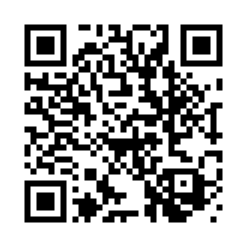 番号住　　所生年月日講習歴※ＷＥＢ講習証明書確認